«Судьба Передереева Николая Тимофеевича»Война – это горе, слезы. Она постучалась в каждый дом, принесла беду: матери потеряли своих сыновей, жены – мужей, дети остались без отцов. Тысячи людей прошли сквозь горнило войны, испытали ужасные мучения, но они выстояли и победили. Победили  в самой тяжёлой из войн, перенесенных до сих пор человечеством. И живы еще те люди, которые в тяжелейших боях защищали Родину. Война в их памяти всплывает самым страшным, горестным воспоминанием. Но она же напоминает им о стойкости, мужестве, несломленности духа, дружбе и верности. 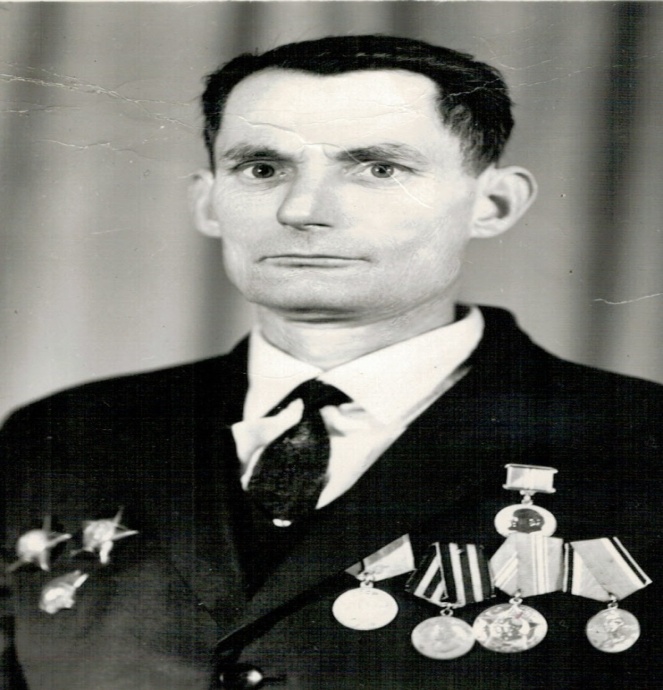 Передереев Николай ТимофеевичМой дедушка Передереев Николай Тимофеевич родился в 1925 году в селе Пришиб Запорожской области на Украине. Семья была многодетна. Своих детей было 6 и 2-е приемных двоюродных братьев.  В те далекие времена очень редко отдавали детей сирот в приют.  После доноса всю семью сослали в Казахстан.  Там жили они  трудно, голодно, но выжили всё. 	В 1939 году семья приехала в Ростовскую область.	В 1941 году мой дед и его старший брат  Передерий Яков Тимофеевич ушли  в первые дни войны и воевали на Украинском фронте. Яков Тимофеевич героически погиб осенью 1941 года,  защищая  Донскую область. 	А 1943 году пришел черёд и моему деду Передерееву Николаю Тимофеевичу, который служил на « Втором Украинском фронте».  С боями разгромами он дошёл до Венгрии.	В июне 1945 года вернулся в слободу Красюковскую, и работал машинистом на станции Локомотивстрой.	В 1946 году женился на моей бабушке, Швачкиной Лидии  Васильевне, её отец Швачкин Василий Семенович пропал без вести в эти суровые годы. 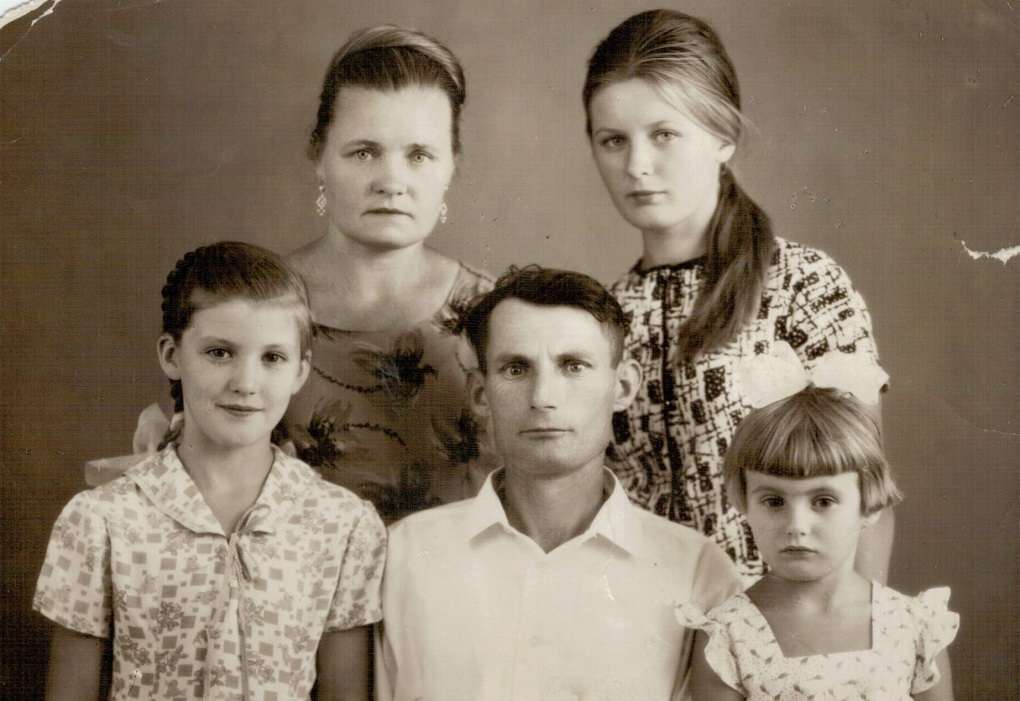 В левом верхнем углу - бабушка Лидия Васильевна, рядом тетя- Валентина Николаевна, в левом нижнем углу – тетя – Ирина Николаевна, посередине – дедушка Николай Тимофеевич, в правом нижнем углу – моя мама- Елена Николаевна. У деда имеются награды, такие как: Два ордена «Красная звезда»Медали «За боевые заслуги»:за умелые, инициативные и смелые действия в бою, способствовавшие успешному выполнению боевых задач воинской частью, подразделением;за образцовое выполнение боевых заданий командования на фронте борьбы с немецкими захватчиками.за освобождение Праги.На гражданском фронте дедушку наградили значком, «Ударником труда» и многочисленными грамотами.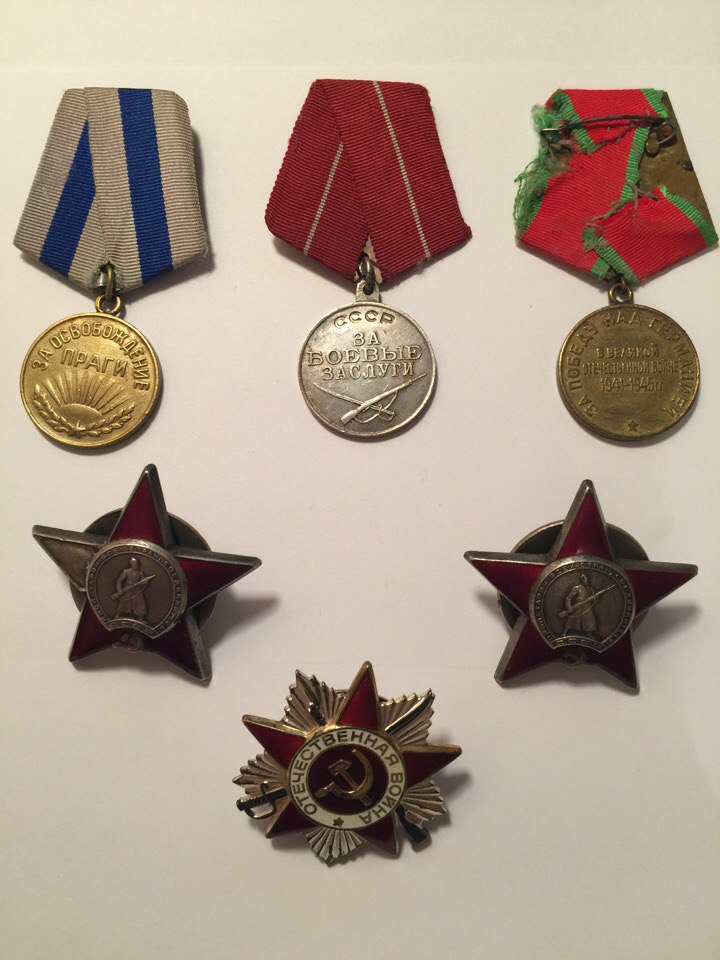 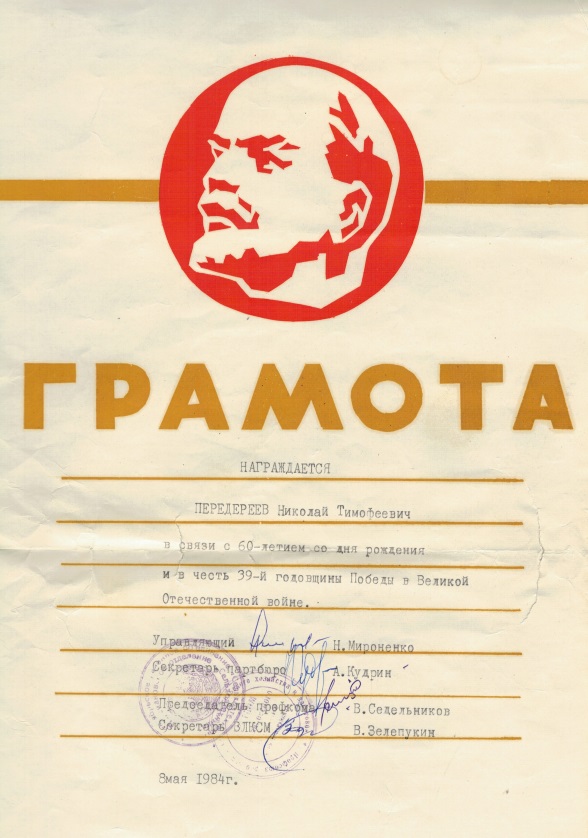 	Мы помним и гордимся подвигами своих родных и вечная им память.Умер дедушка в ноябре 2002 года, когда мне было 20 лет. Похоронен в слободе Красюковская.	75-летие Победы! Это событие не может не вызвать слез радости и в то же время воспоминаний о Великой Отечественной войне.Война – жесточе нету, словаВойна – печальней нету слова. Война – святее нету словаВ тоске и слове этих лет,И на устах у нас иного                      Еще не может быть и нет…
                                                                                           А. Твардовский 1944г.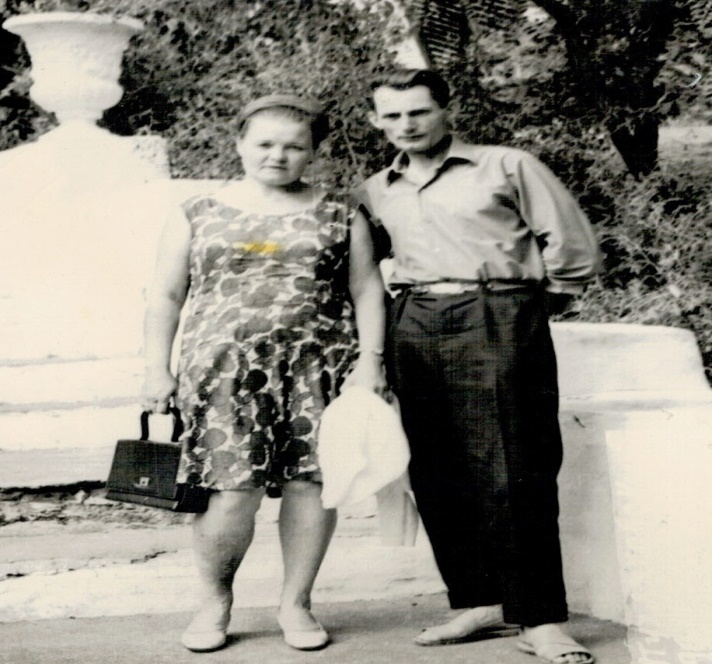 Бабушка Лидия Васильевна и дедушка Николай ТимофеевичУ него есть три дочери – моя мама и две тети. Зайцева (Передереева) Елена Николаевна (мама), Передереева Валентина Николаевна, Селеменева (Передереева) Ирина Николаевна.